Recommended Books – Year 2These are a selection of books which are suitable for sharing with your children – we hope you enjoy! 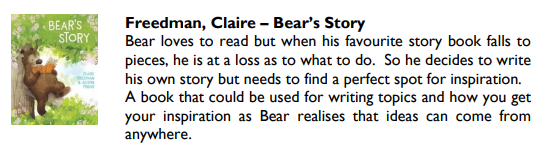 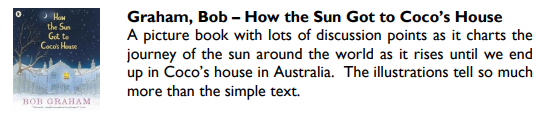 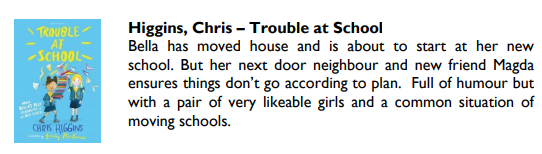 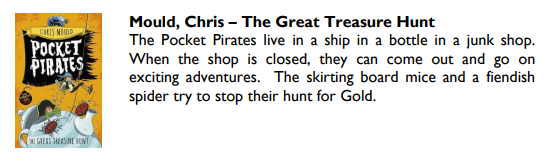 